KEMENTERIAN RISET, TEKNOLOGI DAN PENDIDIKAN TINGGI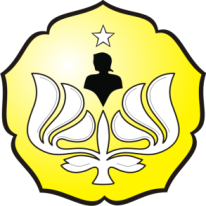  UNIVERSITAS JENDERAL SOEDIRMANFAKULTAS PERIKANAN DAN ILMU KELAUTANJl. Dr. Suparno Komp. GOR Susilo Sudarman Karangwangkal PurwokertoTelp. & Fax : (0281) 642360 Website : fpik.unsoed.ac.id Email : fpik.unsoed@gmail.comDaftar Isian Mahasiswa untuk keperluan SKPI (Surat Keterangan Pendamping Ijazah)NIM				: ......................................................................................NAMA MHS			: ...................................................................................... TEMPAT/TGL LAHIR		: ......................................................................................TAHUN MASUK			:......................................................................................PRODI				: ......................................................................................PENGHARGAAN DAN PEMENANG KEJUARAAN (PRESTASI) :SEMINAR NASIONAL/INTERNASIONALPENGALAMAN ORGANISASI JUDUL TUGAS AKHIR ( BHS INDONESIA DAN BHS INGGRIS)................................................................................................................................................................................................................................................................................................................................................................................................................................................................................................................................................................BAHASA INTERNASIONAL ( MISAL TOEFL)JUDUL MAGANG ( BHS IND & BHS INGGRIS)	........................................................................................................................................	........................................................................................................................................	........................................................................................................................................	........................................................................................................................................Soft Skill Training / Pendidikan Karakter ( BHS IND & BHS INGGRIS)................................................................................................................................................................................................................................................................................................................................................................................................................................................................................................................................................................NoNama Kejuaraan /Prestasi / Penghargaan(dalam Bhs Indonesia dan Bhs Inggris)NoSeminar Nasional/Internasional(dalam Bhs Indonesia dan Bhs Inggris)NoNama Organisasi (dalam Bhs Indonesia dan Bhs Inggris)NoKeterangan